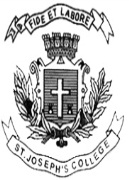  ST. JOSEPH’S COLLEGE (AUTONOMOUS), BENGALURU-27M.S.W - III SEMESTERSEMESTER EXAMINATION: OCTOBER 2021(Examination conducted in March 2022)SW OE 9819 - Human Rights (Open Elective)Time- 1 hr		                                     	               Max Marks-35This question paper contains ONE printed pages and TWO partsPart AAnswer any FIVE questions						5 x 5 = 25	Describe the concept of human rights.Write a note on the universal declaration of human rights.The human rights of the aged requires attention in the current Indian scenario-discuss Explain the manner in which the human rights of sex workers are often violated. Write a note on the fundamental rights mentioned in our constitution. Explain the importance of liberty and justice as human values. Write a note on the provision of the charters of United NationsPART IIAnswer any ONE of the following					1 X 10 = 10Describe in detail the history of human rights.Describe any one instance in history in which several human rights of people were violated. 